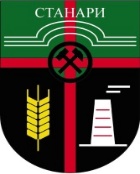 РЕПУБЛИКА СРПСКАОПШТИНА СТАНАРИОДЈЕЉЕЊЕ ЗА ОПШТУ УПРАВУОДСЈЕК ДОБРОВОЉНА ВАТРОГАСНА ЈЕДИНИЦА СТАНАРИСтанари бб, 74208 Станари, Тел: 053/290-153, Факс: 053/201-825, e-mail: nenad.ristic@hotmail.rsОДРЖАНА ПОКАЗНА ВАТРОГАСНА ВЈЕЖБАПрипадници Добровољне ватрогасне јединице Станари, заједно са припадницима ТВЈ Дервента и ТВЈ Теслић одржали су јавну заједничку показну вјежбу, која је реализована према Плану и програму обуке Ватрогасне јединице Станари за 2017. годину.Припадници ватрогасних јединица су приказали техничку интервенцију на путничком возилу (употреба развалног алата) и техничке могућности навалног возила (гашење пожара класе Б, употреба топа).Након завршене показне вјежбе, организовано је заједничко дружење.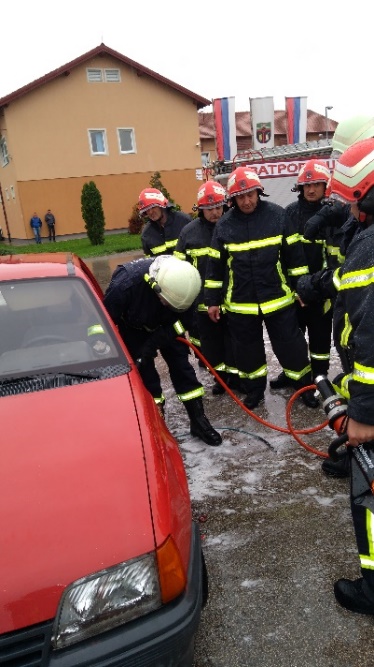 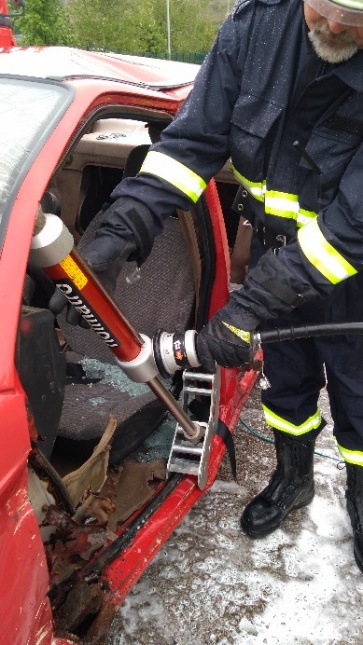 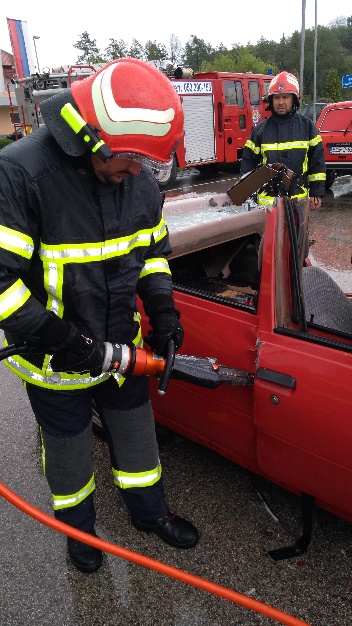 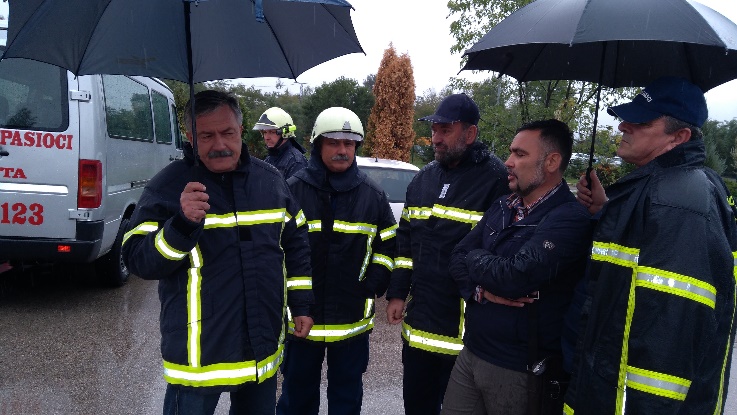 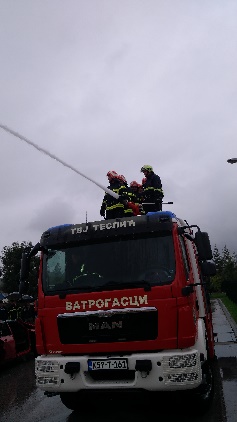 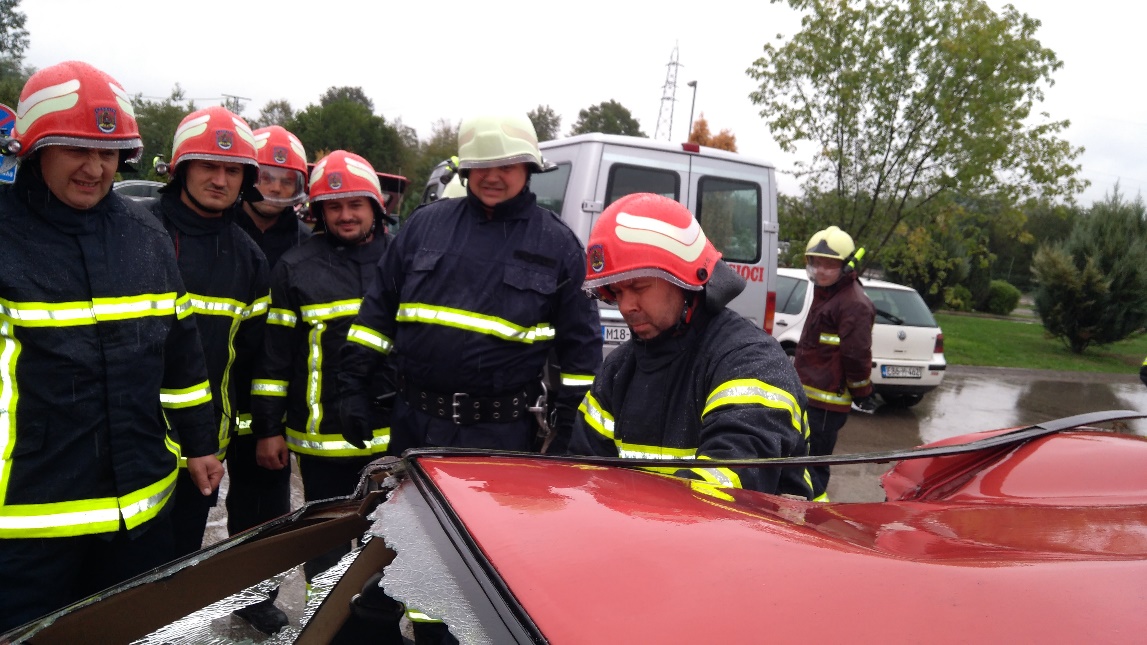 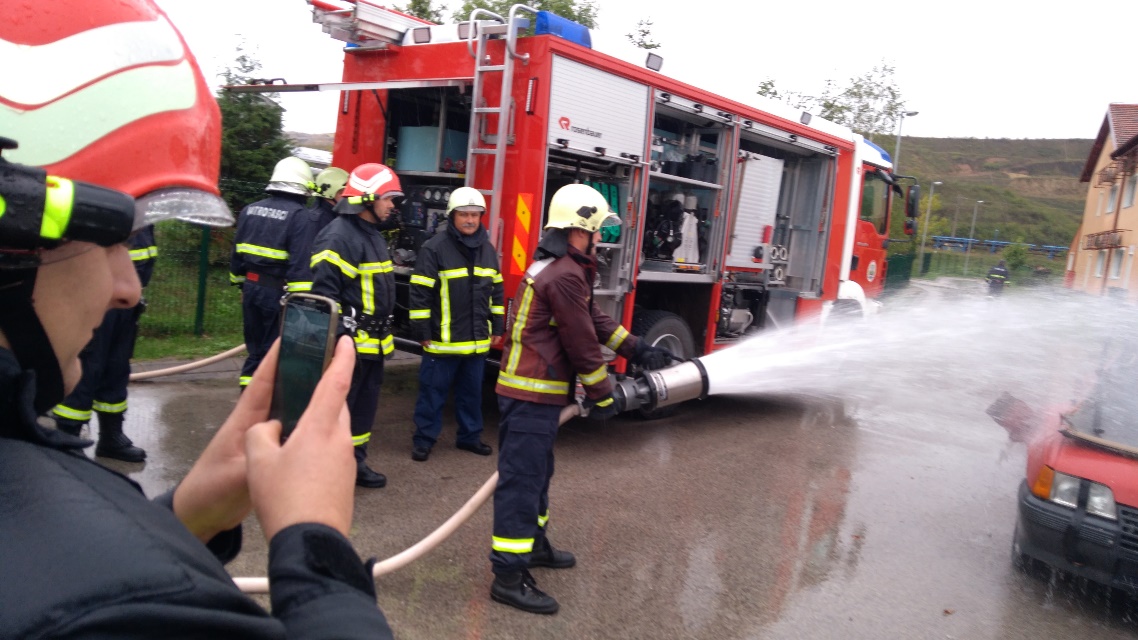 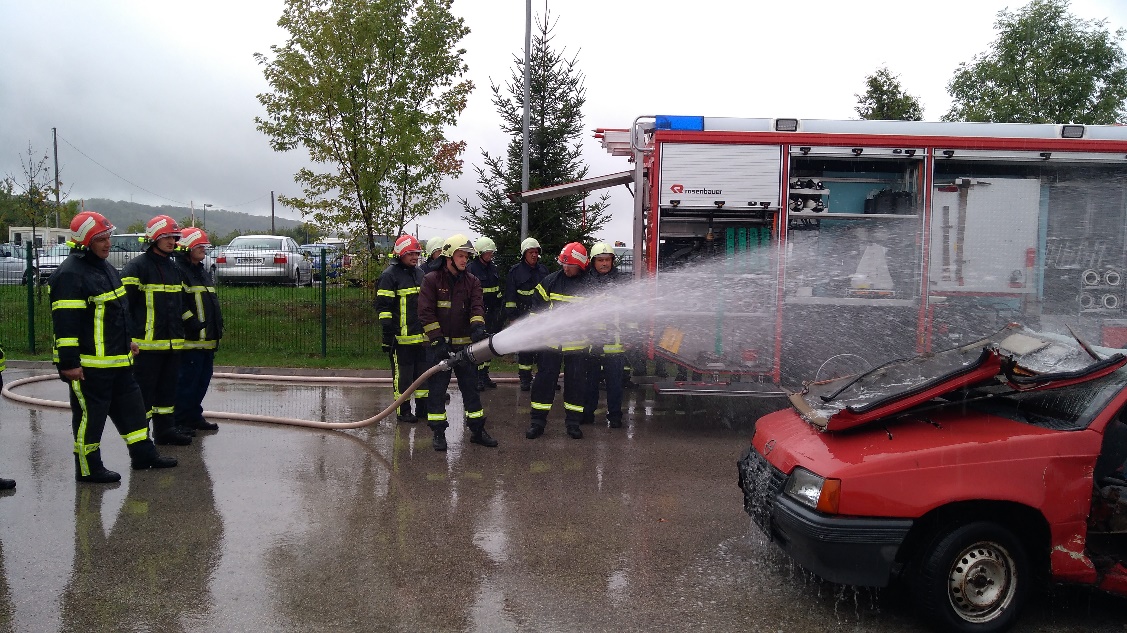 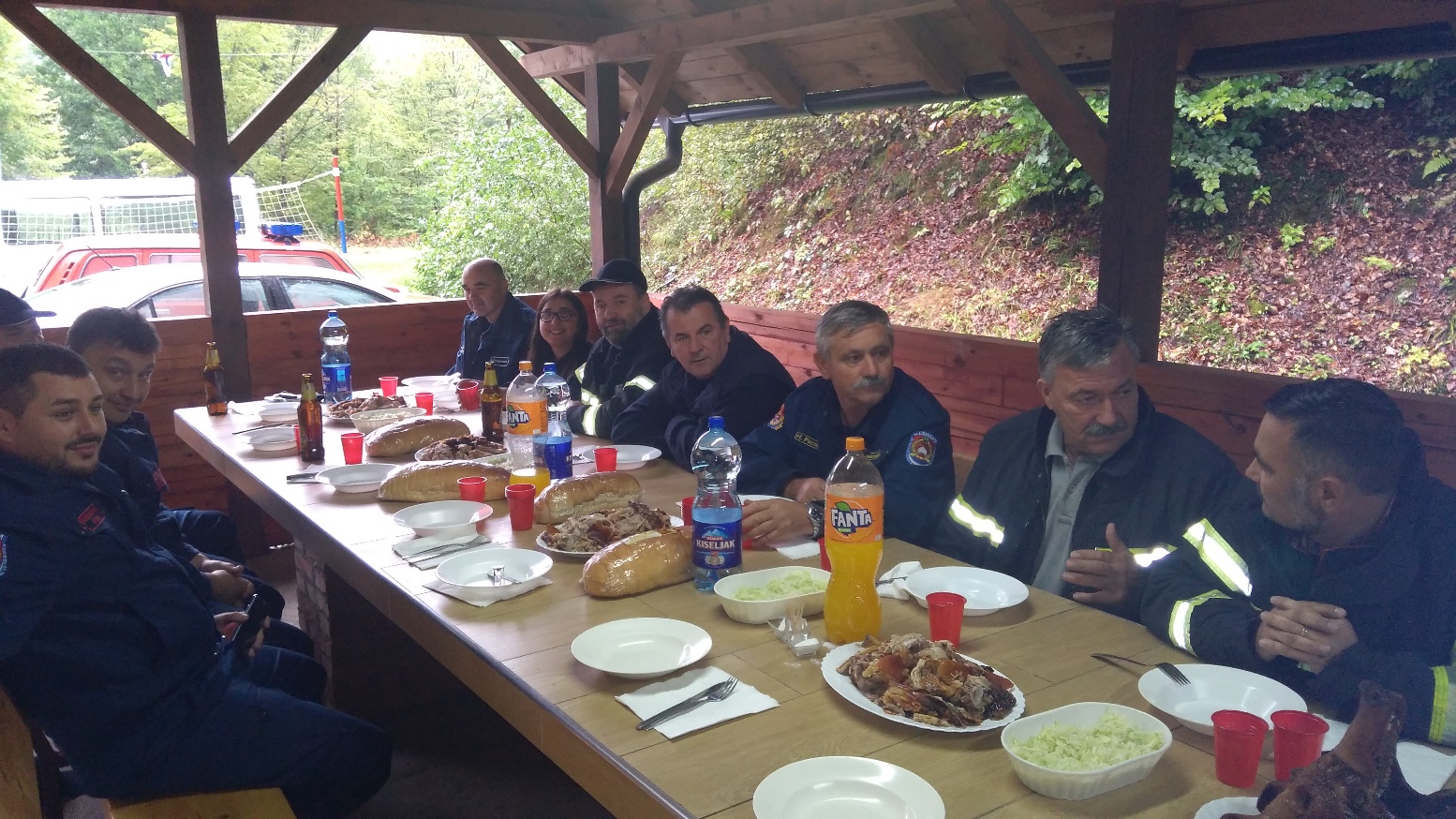 